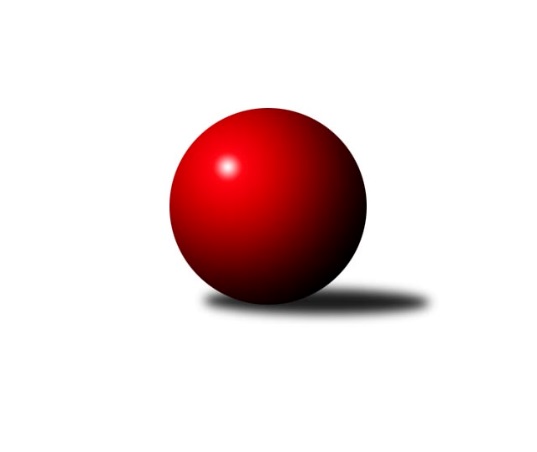 Č.6Ročník 2012/2013	7.11.2012Nejlepšího výkonu v tomto kole: 2543 dosáhlo družstvo: TJ Sokol Bohumín˝C˝Okresní přebor Ostrava 2012/2013Výsledky 6. kolaSouhrnný přehled výsledků:TJ Unie Hlubina˝D˝	- TJ Unie Hlubina E	10:6	2415:2387		5.11.TJ Sokol Bohumín˝C˝	- TJ Sokol Bohumín D	14:2	2543:2378		5.11.TJ VOKD Poruba˝E˝	- TJ Sokol Michálkovice ˝B˝	14:2	2284:2139		6.11.SKK Ostrava C	- TJ VOKD Poruba C	0:16	2345:2423		6.11.TJ Unie Hlubina C	- SKK Ostrava˝D˝	12:4	2508:2321		7.11.Tabulka družstev:	1.	TJ Sokol Bohumín˝C˝	5	5	0	0	62 : 18 	 	 2420	10	2.	TJ VOKD Poruba˝E˝	5	4	0	1	58 : 22 	 	 2276	8	3.	TJ Unie Hlubina C	5	4	0	1	52 : 28 	 	 2390	8	4.	TJ Unie Hlubina˝D˝	6	4	0	2	48 : 48 	 	 2202	8	5.	TJ Sokol Michálkovice ˝B˝	6	3	1	2	54 : 42 	 	 2214	7	6.	TJ VOKD Poruba C	6	3	0	3	56 : 40 	 	 2408	6	7.	SKK Ostrava C	5	3	0	2	38 : 42 	 	 2389	6	8.	TJ Sokol Bohumín D	6	2	0	4	38 : 58 	 	 2231	4	9.	SKK Ostrava˝D˝	6	1	1	4	38 : 58 	 	 2254	3	10.	TJ Unie Hlubina E	5	0	0	5	26 : 54 	 	 2201	0	11.	TJ Unie Hlubina˝F˝	5	0	0	5	10 : 70 	 	 2101	0Podrobné výsledky kola:	 TJ Unie Hlubina˝D˝	2415	10:6	2387	TJ Unie Hlubina E	Oldřich Neuverth	 	 204 	 212 		416 	 2:0 	 387 	 	197 	 190		Karel Svoboda	František Sedláček	 	 181 	 192 		373 	 0:2 	 393 	 	187 	 206		Veronika Štěrbová	Božena Olšovská	 	 167 	 198 		365 	 0:2 	 408 	 	194 	 214		Pavel Krompolc	Koloman Bagi	 	 180 	 243 		423 	 2:0 	 404 	 	183 	 221		Libor Mendlík	Hana Vlčková	 	 208 	 221 		429 	 0:2 	 432 	 	214 	 218		Lubomír Jančar	Alena Koběrová	 	 207 	 202 		409 	 2:0 	 363 	 	175 	 188		Jan Petrovičrozhodčí: Nejlepší výkon utkání: 432 - Lubomír Jančar	 TJ Sokol Bohumín˝C˝	2543	14:2	2378	TJ Sokol Bohumín D	Pavel Plaček	 	 207 	 233 		440 	 2:0 	 386 	 	194 	 192		Kamila Vichrová	Jan Zaškolný	 	 198 	 240 		438 	 2:0 	 410 	 	215 	 195		Lukáš Světlík	Alfréd Herman	 	 220 	 183 		403 	 2:0 	 372 	 	199 	 173		Markéta Kohutková	René Světlík	 	 197 	 213 		410 	 0:2 	 428 	 	226 	 202		Václav Kladiva	Lubomír Richter	 	 194 	 206 		400 	 2:0 	 391 	 	189 	 202		Jan Stuš	Roman Honl	 	 209 	 243 		452 	 2:0 	 391 	 	189 	 202		Andrea Rojovározhodčí: Nejlepší výkon utkání: 452 - Roman Honl	 TJ VOKD Poruba˝E˝	2284	14:2	2139	TJ Sokol Michálkovice ˝B˝	Zdeněk Mžik	 	 212 	 214 		426 	 2:0 	 316 	 	162 	 154		Petra Jurášková	Lukáš Skřipek	 	 159 	 166 		325 	 0:2 	 362 	 	161 	 201		David Koprovský	Marek Číž	 	 181 	 185 		366 	 2:0 	 348 	 	164 	 184		Josef Paulus	František Hájek	 	 179 	 168 		347 	 2:0 	 339 	 	164 	 175		Jaroslav Karas	Vojtěch Turlej	 	 202 	 217 		419 	 2:0 	 390 	 	176 	 214		Radek Říman	Zdeněk Hebda	 	 206 	 195 		401 	 2:0 	 384 	 	186 	 198		Zdeněk Zhýbalarozhodčí: Nejlepší výkon utkání: 426 - Zdeněk Mžik	 SKK Ostrava C	2345	0:16	2423	TJ VOKD Poruba C	Tomáš Kubát	 	 189 	 186 		375 	 0:2 	 377 	 	176 	 201		Libor Žíla	Dominik Bohm	 	 186 	 215 		401 	 0:2 	 424 	 	195 	 229		Roman Klímek	Miroslav Futerko	 	 193 	 204 		397 	 0:2 	 401 	 	212 	 189		Helena Hýžová	Miroslav Heczko	 	 168 	 214 		382 	 0:2 	 396 	 	189 	 207		Pavel Hrabec	Michal Blinka	 	 223 	 190 		413 	 0:2 	 447 	 	229 	 218		Richard Šimek	Rostislav Hrbáč	 	 181 	 196 		377 	 0:2 	 378 	 	183 	 195		Jaroslav Hrabuškarozhodčí: Nejlepší výkon utkání: 447 - Richard Šimek	 TJ Unie Hlubina C	2508	12:4	2321	SKK Ostrava˝D˝	Josef Navalaný	 	 215 	 216 		431 	 2:0 	 380 	 	191 	 189		Petr Šebestík	Eva Marková	 	 217 	 220 		437 	 2:0 	 366 	 	203 	 163		Antonín Pálka	Karel Kudela	 	 200 	 204 		404 	 2:0 	 365 	 	169 	 196		Pavel Kubina	Lenka Raabová	 	 210 	 198 		408 	 0:2 	 419 	 	221 	 198		Jiří Koloděj	Rudolf Riezner	 	 202 	 194 		396 	 0:2 	 407 	 	208 	 199		Miroslav Koloděj	Pavel Marek	 	 200 	 232 		432 	 2:0 	 384 	 	192 	 192		Bohumil Klimšarozhodčí: Nejlepší výkon utkání: 437 - Eva MarkováPořadí jednotlivců:	jméno hráče	družstvo	celkem	plné	dorážka	chyby	poměr kuž.	Maximum	1.	Richard Šimek 	TJ VOKD Poruba C	427.44	284.6	142.9	4.0	3/3	(457)	2.	Pavel Marek 	TJ Unie Hlubina C	422.00	290.9	131.1	4.1	3/3	(470)	3.	Roman Klímek 	TJ VOKD Poruba C	417.17	284.0	133.2	3.7	3/3	(425)	4.	Jiří Koloděj 	SKK Ostrava˝D˝	411.89	293.0	118.9	5.0	3/3	(427)	5.	Pavel Plaček 	TJ Sokol Bohumín˝C˝	409.56	282.3	127.2	3.8	3/3	(440)	6.	Eva Marková 	TJ Unie Hlubina C	405.83	280.0	125.8	5.7	2/3	(437)	7.	Zdeněk Hebda 	TJ VOKD Poruba˝E˝	405.25	276.5	128.8	3.9	2/2	(425)	8.	Lubomír Richter 	TJ Sokol Bohumín˝C˝	404.78	280.1	124.7	10.1	3/3	(413)	9.	Jan Zaškolný 	TJ Sokol Bohumín˝C˝	404.44	280.6	123.9	7.7	3/3	(438)	10.	Zdeněk Zhýbala 	TJ Sokol Michálkovice ˝B˝	404.06	275.3	128.7	5.4	3/3	(438)	11.	Lenka Raabová 	TJ Unie Hlubina C	404.00	267.8	136.3	4.8	2/3	(422)	12.	Alfréd Herman 	TJ Sokol Bohumín˝C˝	403.67	281.0	122.7	8.0	3/3	(427)	13.	Pavel Hrabec 	TJ VOKD Poruba C	403.00	270.3	132.7	4.8	3/3	(444)	14.	Miroslav Heczko 	SKK Ostrava C	403.00	282.5	120.5	5.8	2/3	(434)	15.	Miroslav Futerko 	SKK Ostrava C	401.83	286.0	115.8	8.2	3/3	(433)	16.	Václav Rábl 	TJ Unie Hlubina C	401.67	279.3	122.3	7.3	3/3	(434)	17.	Rudolf Riezner 	TJ Unie Hlubina C	401.56	276.6	125.0	5.1	3/3	(433)	18.	Roman Honl 	TJ Sokol Bohumín˝C˝	400.56	285.3	115.2	6.0	3/3	(452)	19.	Dominik Bohm 	SKK Ostrava C	400.17	279.2	121.0	8.5	3/3	(425)	20.	Michal Blinka 	SKK Ostrava C	400.17	284.0	116.2	8.8	3/3	(417)	21.	Libor Mendlík 	TJ Unie Hlubina E	400.00	268.8	131.2	6.0	2/3	(433)	22.	Jan Stuš 	TJ Sokol Bohumín D	399.58	277.7	121.9	11.1	3/3	(426)	23.	Lubomír Jančar 	TJ Unie Hlubina E	399.56	277.1	122.4	8.0	3/3	(432)	24.	Jiří Řepecký 	TJ Sokol Michálkovice ˝B˝	398.22	276.8	121.4	7.0	3/3	(419)	25.	René Světlík 	TJ Sokol Bohumín˝C˝	397.44	283.3	114.1	6.4	3/3	(426)	26.	Rostislav Hrbáč 	SKK Ostrava C	397.33	282.5	114.8	9.3	3/3	(428)	27.	Tomáš Kubát 	SKK Ostrava C	396.50	265.3	131.2	7.5	3/3	(411)	28.	Zdeněk Mžik 	TJ VOKD Poruba˝E˝	394.75	276.9	117.9	6.4	2/2	(426)	29.	Alena Koběrová 	TJ Unie Hlubina˝D˝	394.50	290.0	104.5	10.3	2/3	(409)	30.	Karel Kudela 	TJ Unie Hlubina C	393.67	277.5	116.2	7.8	3/3	(468)	31.	Helena Martinčáková 	TJ VOKD Poruba C	393.25	278.5	114.8	9.0	2/3	(412)	32.	Jaroslav Hrabuška 	TJ VOKD Poruba C	392.17	286.5	105.7	8.3	3/3	(405)	33.	Josef Paulus 	TJ Sokol Michálkovice ˝B˝	391.06	271.1	120.0	9.5	3/3	(429)	34.	Vojtěch Turlej 	TJ VOKD Poruba˝E˝	390.75	275.5	115.3	8.4	2/2	(419)	35.	Lukáš Světlík 	TJ Sokol Bohumín D	389.83	279.7	110.2	8.0	3/3	(410)	36.	Michaela Černá 	TJ Unie Hlubina˝F˝	389.17	277.2	112.0	9.0	2/3	(431)	37.	Helena Hýžová 	TJ VOKD Poruba C	388.50	275.8	112.7	8.5	3/3	(417)	38.	Radek Říman 	TJ Sokol Michálkovice ˝B˝	387.50	276.0	111.5	10.0	2/3	(390)	39.	Hana Vlčková 	TJ Unie Hlubina˝D˝	386.50	279.8	106.7	10.9	3/3	(443)	40.	Libor Žíla 	TJ VOKD Poruba C	383.89	267.6	116.3	11.0	3/3	(406)	41.	Oldřich Stolařík 	SKK Ostrava C	382.00	282.0	100.0	15.0	2/3	(410)	42.	Bohumil Klimša 	SKK Ostrava˝D˝	377.17	274.3	102.8	12.8	3/3	(396)	43.	Pavel Krompolc 	TJ Unie Hlubina E	376.78	271.7	105.1	8.7	3/3	(408)	44.	Petr Tomaňa 	TJ Unie Hlubina C	376.50	268.8	107.7	11.5	3/3	(400)	45.	Karel Svoboda 	TJ Unie Hlubina E	376.00	261.7	114.3	8.2	3/3	(418)	46.	Maxim Bedarev 	TJ Unie Hlubina˝F˝	376.00	268.3	107.7	11.1	3/3	(402)	47.	Miroslav Koloděj 	SKK Ostrava˝D˝	372.89	264.1	108.8	11.2	3/3	(407)	48.	Koloman Bagi 	TJ Unie Hlubina˝D˝	372.25	274.8	97.5	11.5	3/3	(423)	49.	Pavel Kubina 	SKK Ostrava˝D˝	371.75	272.0	99.8	11.0	2/3	(389)	50.	František Hájek 	TJ VOKD Poruba˝E˝	370.00	266.9	103.1	12.6	2/2	(400)	51.	Václav Kladiva 	TJ Sokol Bohumín D	369.75	265.8	104.0	10.8	3/3	(428)	52.	Marek Číž 	TJ VOKD Poruba˝E˝	366.75	265.3	101.5	15.3	2/2	(369)	53.	Libor Pšenica 	TJ Unie Hlubina˝F˝	365.00	259.9	105.1	11.2	3/3	(409)	54.	Oldřich Neuverth 	TJ Unie Hlubina˝D˝	363.17	264.7	98.5	10.8	2/3	(437)	55.	Markéta Kohutková 	TJ Sokol Bohumín D	362.00	259.9	102.1	14.7	3/3	(407)	56.	David Koprovský 	TJ Sokol Michálkovice ˝B˝	361.83	252.7	109.2	10.7	3/3	(365)	57.	Božena Olšovská 	TJ Unie Hlubina˝D˝	361.83	262.1	99.8	14.6	3/3	(400)	58.	Petr Šebestík 	SKK Ostrava˝D˝	361.50	260.7	100.8	12.3	3/3	(380)	59.	Andrea Rojová 	TJ Sokol Bohumín D	360.25	260.8	99.4	11.5	3/3	(398)	60.	Jaroslav Šproch 	SKK Ostrava˝D˝	358.25	272.5	85.8	15.5	2/3	(387)	61.	Antonín Pálka 	SKK Ostrava˝D˝	358.00	261.7	96.3	12.3	3/3	(377)	62.	František Sedláček 	TJ Unie Hlubina˝D˝	354.42	264.1	90.3	14.3	3/3	(424)	63.	Jan Petrovič 	TJ Unie Hlubina E	352.56	263.1	89.4	13.3	3/3	(402)	64.	Zdeňka Lacinová 	TJ Unie Hlubina˝D˝	352.00	252.5	99.5	10.7	3/3	(404)	65.	Kamila Vichrová 	TJ Sokol Bohumín D	349.42	256.6	92.8	12.6	3/3	(400)	66.	Anna Káňová 	TJ Unie Hlubina˝F˝	348.33	251.0	97.3	15.3	3/3	(370)	67.	Daniel Herák 	TJ Unie Hlubina˝F˝	339.89	257.4	82.4	18.8	3/3	(376)	68.	Petr Řepecky 	TJ Sokol Michálkovice ˝B˝	338.33	247.2	91.2	17.7	2/3	(377)	69.	Ladislav Mrakvia 	TJ VOKD Poruba˝E˝	338.00	240.0	98.0	14.5	2/2	(348)	70.	Jiří Štroch 	TJ Unie Hlubina E	338.00	249.8	88.3	14.0	2/3	(394)	71.	Karel Procházka 	TJ Sokol Michálkovice ˝B˝	336.00	247.0	89.0	16.0	2/3	(344)	72.	Veronika Štěrbová 	TJ Unie Hlubina E	334.33	254.0	80.3	14.7	3/3	(393)	73.	Petra Jurášková 	TJ Sokol Michálkovice ˝B˝	329.83	239.2	90.7	13.3	3/3	(359)	74.	Jaroslav Karas 	TJ Sokol Michálkovice ˝B˝	325.00	244.5	80.5	18.5	2/3	(339)	75.	Eva Michňová 	TJ Unie Hlubina˝F˝	314.33	230.3	84.0	19.2	2/3	(353)	76.	Irena Šafárová 	TJ Unie Hlubina˝F˝	294.50	215.0	79.5	19.0	2/3	(318)		Jakub Hájek 	TJ VOKD Poruba˝E˝	412.67	286.3	126.3	6.7	1/2	(427)		Antonín Chalcář 	TJ VOKD Poruba C	408.50	290.0	118.5	7.5	1/3	(414)		Jiří Břeska 	TJ Unie Hlubina˝F˝	395.00	272.0	123.0	5.0	1/3	(395)		Josef Navalaný 	TJ Unie Hlubina C	391.50	279.5	112.0	7.5	1/3	(431)		Miroslav Bohm 	SKK Ostrava˝D˝	389.00	277.0	112.0	13.0	1/3	(389)		Gabriela Káňová 	TJ Unie Hlubina˝F˝	379.00	259.0	120.0	7.0	1/3	(379)		Ivana Kortová 	SKK Ostrava˝D˝	353.00	256.0	97.0	16.0	1/3	(353)		Tereza Vargová 	SKK Ostrava˝D˝	350.00	237.0	113.0	10.0	1/3	(350)		Lukáš Skřipek 	TJ VOKD Poruba˝E˝	311.00	233.0	78.0	19.0	1/2	(325)Sportovně technické informace:Starty náhradníků:registrační číslo	jméno a příjmení 	datum startu 	družstvo	číslo startu
Hráči dopsaní na soupisku:registrační číslo	jméno a příjmení 	datum startu 	družstvo	Program dalšího kola:7. kolo15.11.2012	čt	17:00	TJ Unie Hlubina E - TJ Unie Hlubina˝F˝	15.11.2012	čt	17:00	TJ Sokol Michálkovice ˝B˝ - TJ Unie Hlubina C	16.11.2012	pá	17:00	TJ Sokol Bohumín D - SKK Ostrava C	16.11.2012	pá	17:00	TJ Unie Hlubina˝D˝ - TJ VOKD Poruba˝E˝	17.11.2012	so	17:00	SKK Ostrava˝D˝ - TJ Sokol Bohumín˝C˝	Nejlepší šestka kola - absolutněNejlepší šestka kola - absolutněNejlepší šestka kola - absolutněNejlepší šestka kola - absolutněNejlepší šestka kola - dle průměru kuželenNejlepší šestka kola - dle průměru kuželenNejlepší šestka kola - dle průměru kuželenNejlepší šestka kola - dle průměru kuželenNejlepší šestka kola - dle průměru kuželenPočetJménoNázev týmuVýkonPočetJménoNázev týmuPrůměr (%)Výkon1xRoman HonlBohumín C4524xRichard ŠimekVOKD C118.424474xRichard ŠimekVOKD C4471xRoman HonlBohumín C116.194522xPavel PlačekBohumín C4401xZdeněk MžikVOKD E113.194262xJan ZaškolnýBohumín C4383xPavel PlačekBohumín C113.14401xEva MarkováHlubina C4371xJan ZaškolnýBohumín C112.594381xLubomír JančarHlubina E4322xRoman KlímekVOKD C112.33424